Алгоритм действий по постановке на кадастровый учет и регистрацию права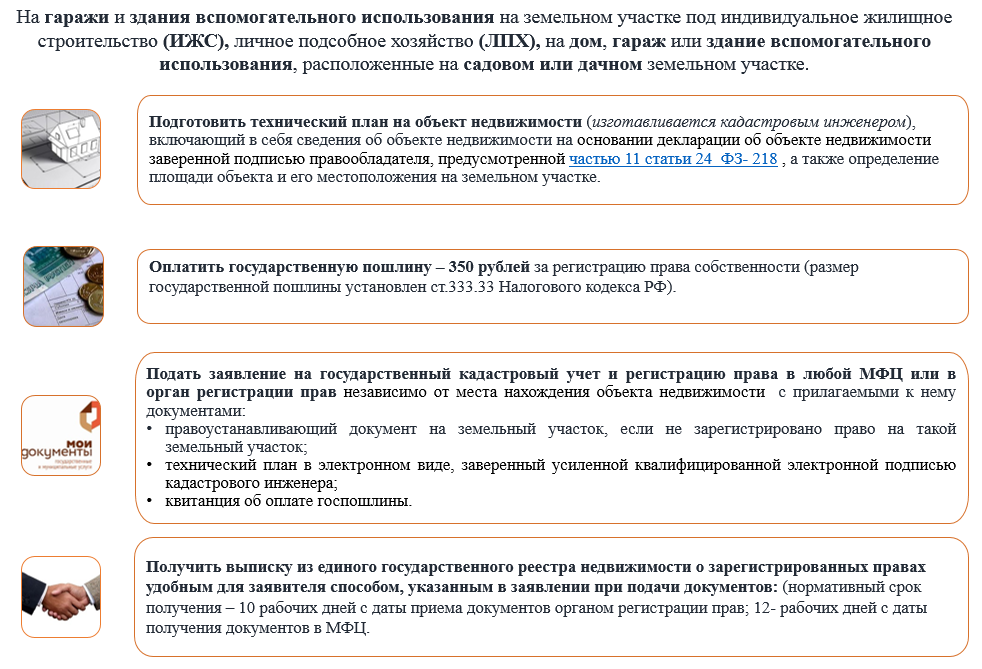 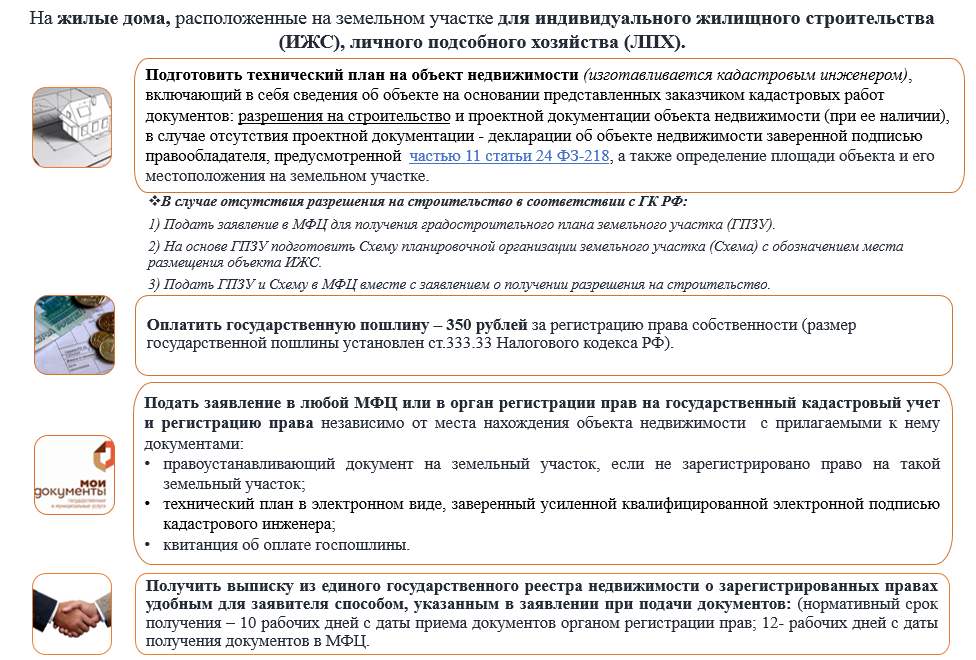 